Ce Concours est ouvert aux écoles primaires, collèges et établissements périscolaires.Trois Sujets sont proposés : SUJET 1 La libération de la Moselle lors de la seconde guerre mondiale, pour vous, que signifie être libéré à cette époque ? SUJET 2Les conséquences des 3 conflits Franco-germanique sur la vie Mosellane de 1870 à aujourd’huiSUJET 3Le maire de votre commune, un élu de terrain, de proximité, un mandat l’engagement citoyen RECOMPENSESPremier prix : 1000€ de participation à un projet mémoriel.Deuxième au cinquième prix : 500€ chacun de participation à un projet mémoriel.Les travaux seront présentés sous forme d'un dossier numérique.Les travaux doivent être envoyé par mail à  secretaire.uncdemoselle@orange.frL'annonce des résultats sera communiquée à chaque participant.Date d'envoi des travaux au plus tard le 15 mars 2024  Pour toute information complémentaire, n'hésitez pas à nous contacter :Par téléphone : 06 69 34 24 09 ou @ secretaire.uncdemoselle@orange.frUnion Nationale des CombattantsFédération de la MoselleSiège : 1, Rue Fabert – 57000 METZ@ : unc-federation-de-moselle@orange.fr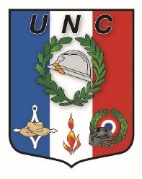 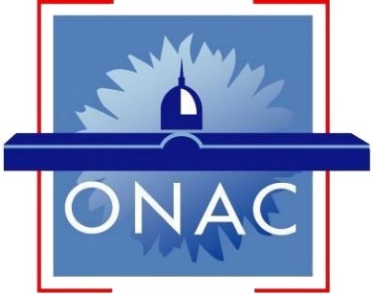 CONCOURS DE REFLEXION CIVIQUE  2023/2024Organisé parL’Union Nationale des Combattants de la MoselleEn partenariat avec l’ONAC VG et la France Mutualiste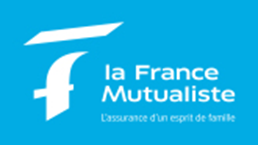 